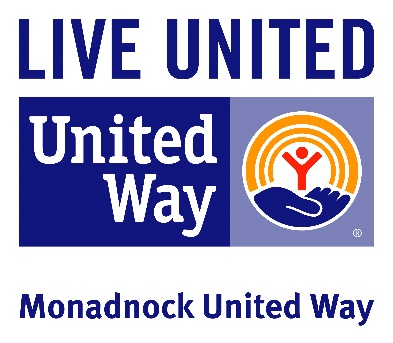 Why It’s Important to Track Your Volunteer HoursA volunteer’s donated time is very valuable to a nonprofitWe want to be able to report out what the return on investment (ROI) is for all your hard workKnowing the hours you worked as a volunteer helps shed light on the impact of your work on our community and mission Helps MUW make our volunteer programs stronger by knowing where you spend your timeYou can report back to your employer and be proud of your contribution to community impactHow to Track Your HoursUse MUW’s simple hour tracking sheetFill it out each time you work on an MUW projectEmail to the Volunteer & Community Engagement Manager (kate@muw.org) at the end of each month